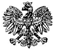 Zgierz, dnia 11.04.2023 r.ZP.272.25.2022.AB/48ZAWIADOMIENIE O WYBORZE OFERTY, w postępowaniu prowadzonym w trybie przetargu nieograniczonego w ramach 
zadania nr 1 oraz zadania nr 4Na podstawie art. 253 ust. 1  pkt 1 ustawy z dnia 11 września 2019 r.  - Prawo zamówień publicznych (tj. Dz. U. z 2022 r., poz. 1710 ze zm. – dalej zwana Ustawą), Powiat Zgierski reprezentowany przez Zarząd Powiatu Zgierskiego (zwany dalej Zamawiającym) informuje, że dokonał wyboru najkorzystniejszej oferty spośród niepodlegających odrzuceniu ofert w postępowaniu pn. „Modernizacja dróg i mostu na terenie Powiatu Zgierskiego”
 (ID 715898)W ramach.: Zadanie 1. Przebudowa drogi – wykonanie nakładki na drodze powiatowej Nr 5140 E relacji ul. Adamówek – ul. Nowe Miasto – ul. Starzyńskiego w miejscowości Ozorków do torów PKP ocenie podlegały następujące oferty: Zamawiający informuje, że dokonał wyboru najkorzystniejszej oferty w ramach zadania nr 1 zgodnie 
z art. 239 Ustawy, na podstawie kryteriów oceny ofert określonych w dokumentach zamówienia. Najkorzystniejszy bilans maksymalnej liczby przyznanych punktów w oparciu o ustalone kryteria otrzymała oferta nr 4 złożona przez COLAS Polska Sp. z o.o., ul. Nowa 49, 62-069 Palędzie  (dalej zwany Wykonawcą). Oferta Wykonawcy nie podlega odrzuceniu. Wykonawca nie podlega wykluczeniu z postępowaniaUmowa w sprawie zamówienia publicznego w ramach zadania nr 1, zostanie zawarta  z uwzględnieniem art. 577 Ustawy, w terminie zgodnym z art. 264 ust. 1 Ustawy, tj. nie krótszym niż 10 dni od dnia przesłania zawiadomienia o wyborze najkorzystniejszej oferty, przy użyciu środków komunikacji elektronicznej.  Przed zawarciem umowy Wykonawca, którego oferta została wybrana, jako najkorzystniejsza, jest zobowiązany do wniesienia zabezpieczenia należytego wykonania umowy służącego pokryciu roszczeń z tytułu niewykonania lub nienależytego wykonania umowy w wysokości 5 % ceny całkowitej podanej w ofercie tj. w wysokości 101 362,51 zł. Zasady wnoszenia zabezpieczenia należytego wykonania umowy i jego zwrotu określa Ustawa.W ramach.: Zadanie 4. Przebudowa drogi powiatowej Nr 5109 E w ciągu Gieczno – Lorenki – Kwilno ocenie podlegały następujące oferty:Zamawiający informuje, że dokonał wyboru najkorzystniejszej oferty w ramach zadania nr 4 zgodnie z art. 239 Ustawy, na podstawie kryteriów oceny ofert określonych w dokumentach zamówienia. Najkorzystniejszy bilans maksymalnej liczby przyznanych punktów w oparciu o ustalone kryteria otrzymała oferta nr 4 złożona przez COLAS Polska Sp. z o.o., ul. Nowa 49, 62-069 Palędzie  (dalej zwany Wykonawcą). Oferta Wykonawcy nie podlega odrzuceniu. Wykonawca nie podlega wykluczeniu z postępowania.Umowa w sprawie zamówienia publicznego w ramach zadania nr 4, zostanie zawarta 
z uwzględnieniem art. 577 Ustawy, w terminie zgodnym z art. 264 ust. 1 Ustawy, tj. nie krótszym niż 10 dni od dnia przesłania zawiadomienia o wyborze najkorzystniejszej oferty, przy użyciu środków komunikacji elektronicznej.  Przed zawarciem umowy Wykonawca, którego oferta została wybrana, jako najkorzystniejsza, jest zobowiązany do wniesienia zabezpieczenia należytego wykonania umowy służącego pokryciu roszczeń z tytułu niewykonania lub nienależytego wykonania umowy w wysokości 5 % ceny całkowitej podanej w ofercie tj. w wysokości 207 091, 35 zł. Zasady wnoszenia zabezpieczenia należytego wykonania umowy i jego zwrotu określa UstawaPOUCZENIE		Od niezgodnej z przepisami Ustawy czynności Zamawiającego podjętej w postępowaniu                                    o udzielenie zamówienia lub zaniechaniu czynności, do której Zamawiający był zobowiązany przysługuje Wykonawcy odwołanie zgodnie z przepisami Ustawy.Zarząd Powiatu Zgierskiego_______________________________________________                                                                                (podpis kierownika Zamawiającego lub osoby upoważnionej)ZARZĄD POWIATU ZGIERSKIEGO95-100 Zgierz, ul. Sadowa 6atel. (42) 288 81 00, fax (42) 719 08 16zarzad@powiat.zgierz.pl, www.powiat.zgierz.plNr ofertyNazwa i adres  WykonawcyCENA OFERTYOKRES GWARANCJI Punktacja otrzymana 
zgodnie z kryteriami określonymi w SIWZPunktacja otrzymana 
zgodnie z kryteriami określonymi w SIWZBilans przyznanych punktów Nr ofertyNazwa i adres  WykonawcyCENA OFERTYOKRES GWARANCJI CENA OFERTY60% waga udział w ocenie 60 pktOKRES GWARANCJI 40% waga udział w ocenie 40 pktBilans przyznanych punktów 2HUBERTUS Mariusz Malarczyk 
al. Piłsudskiego 67/49, 90-329 Łódź2 446 799,55 zł60 miesięcy49,714089,714COLAS Polska Sp. z o.o.,
 ul. Nowa 49, 62-069 Palędzie2 027 250,29 zł60 miesięcy604010013Zakład Remontowo Drogowy 
Sp. z o.o. Sp. k., ul. Piotrkowska 276, 90-361 Łódź2 629 883,50 zł60 miesięcy46,254086,2614Przedsiębiorstwo Budowy Dróg
 i Mostów ,, ERBEDIM” Sp. z o.o., 
ul. Żelazna 3, 
97-300 Piotrków Trybunalski2 299 958,60 zł60 miesięcy52,894092,8915KRAL Sp. z o.o., ul. gen. L. Żeligowskiego 32/34,90-643 Łódź2 901 519,80 zł60 miesięcy41,924081,92Nr ofertyNazwa i adres  WykonawcyCENA OFERTYOKRES GWARANCJI Punktacja otrzymana 
zgodnie z kryteriami określonymi w SIWZPunktacja otrzymana 
zgodnie z kryteriami określonymi w SIWZBilans przyznanych punktów Nr ofertyNazwa i adres  WykonawcyCENA OFERTYOKRES GWARANCJI CENA OFERTY60% waga udział w ocenie 60 pktOKRES GWARANCJI 40% waga udział w ocenie 40 pktBilans przyznanych punktów 2HUBERTUS Mariusz Malarczyk 
al. Piłsudskiego 67/49, 90-329 Łódź6 209 453,06 zł60 miesięcy40,024080,023Drogomex Sp. z o.o., ul. Stefana Bryły 4, 05-800 Pruszków4 645 549,47 zł60 miesięcy53,494093,494COLAS Polska Sp. z o.o., 
ul. Nowa 49, 62-069 Palędzie4 141 826,99 zł60 miesięcy604010014Przedsiębiorstwo Budowy Dróg
 i Mostów ,, ERBEDIM” Sp. z o.o.,
 ul. Żelazna 3, 
97-300 Piotrków Trybunalski4 318 088,02 zł60 miesięcy57,554097,5515KRAL Sp. z o.o., 
ul. gen. L. Żeligowskiego 32/34,90-643 Łódź5 322 500,06 zł60 miesięcy46,694086,69